МУНИЦИПАЛЬНОЕ  БЮДЖЕТНОЕ ОБЩЕОБРАЗОВАТЕЛЬНОЕ  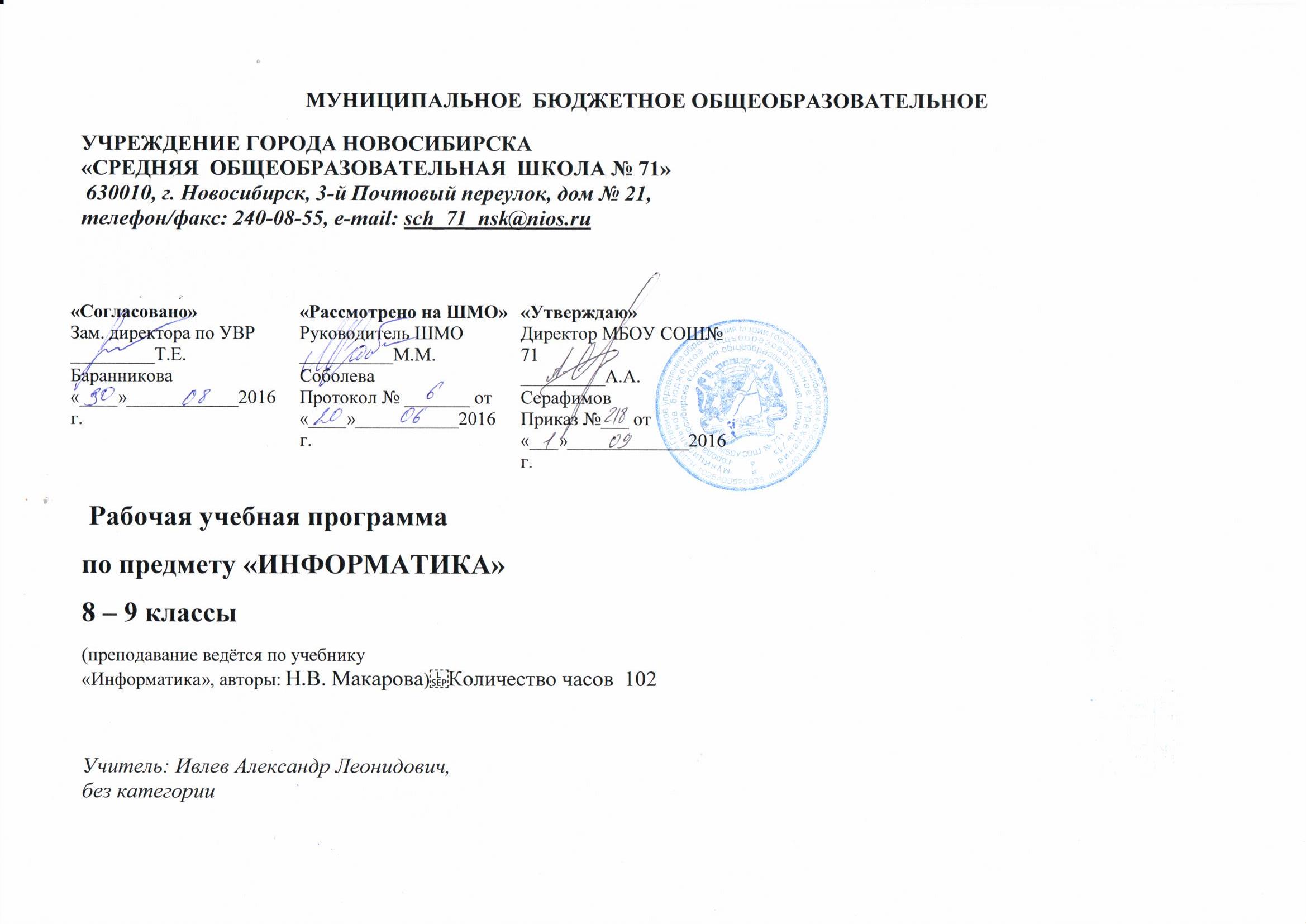 УЧРЕЖДЕНИЕ ГОРОДА НОВОСИБИРСКА«СРЕДНЯЯ  ОБЩЕОБРАЗОВАТЕЛЬНАЯ  ШКОЛА № 71»630010, г. Новосибирск, 3-й Почтовый переулок, дом № 21,телефон/факс: 240-08-55, e-mail: sch_71_nsk@nios.ru Рабочая учебная программапо предмету «ИНФОРМАТИКА»8 – 9 классы(преподавание ведётся по учебнику«Информатика», авторы: Н.В. Макарова)      Количество часов  102Учитель: Ивлев Александр Леонидович,без категорииПОЯСНИТЕЛЬНАЯ ЗАПИСКАСтатус документа Рабочая программа по информатике в 8 — 9 классах разработана на основе программы по информатике и ИКТ (системно-информационная концепция). - Спб.: Питер, 2009. Автор программы профессор Н.В.Макарова и примерной программы по информатике и ИКТ.  Рабочая программа по информатике и информационным технологиям составлена на основе следующих нормативных документов: Рабочая программа по информатике и информационным технологиям для 10 - 11 класса разработана на основе:Закона РФ от 10.07.1992 № 3266-1 «Об образовании» (ст.7, ст. 32);Приказа Минобразования России от 5 марта 2004 года № 1089 «Об утверждении федерального компонента государственных образовательных стандартов начального общего, основного общего и среднего (полного) общего образования;Приказа Минобразования России от 9 марта 2004 года № 1312 «Об утверждении федерального базисного учебного плана и примерных учебных планов для образовательных учреждений Российской Федерации, реализующих программы общего образования»;Приказа Минобрнауки России от 24.12.2010 года № 2080 «Об утверждении федеральных перечней учебников, рекомендованных (допущенных) к использованию в образовательном процессе в образовательных учреждениях, реализующих образовательные программы общего образования, на 2011-2012 учебный год».Постановления Главного государственного санитарного врача РФ от 29.12.2010 № 189 «Об утверждении СанПиН 2.4.2.2821-10 «Санитарно-эпидемиологические требования к условиям и организации обучения в общеобразовательных учреждениях»;Приказа № 610 от 14.07.2011г Министерства образования РО «Примерное региональное положение о рабочей программе учебных курсов, предметов, дисциплин (модулей)».Программы общеобразовательных учреждений. Информатика.Программы профессора Н.В. Макаровой для 8, 9 классов.Методическое обеспечение ФГОСФундаментальное ядро содержания общего образования / под ред. В. В. Козлова, А. М. Кондакова. - М. : Просвещение, 2009.Концепция духовно-нравственного развития и воспитания личности гражданина России: учебное издание / А. Я. Данилюк, А. М. Кондаков, В. А. Тишков. - М. : Просвещение, 2010.Как проектировать универсальные учебные действия в начальной школе: от действия к мысли, пособие для учителя / А. Г. Асмолов, Г. В. Бурменская, И. А. Володарская и др. ; под ред. А. Г. Асмолова. — 2-е изд. — М. : Просвещение, 2010.Примерная основная образовательная программа образовательного учреждения. Основная школа. / Институт стратегических исследований в образовании РАО. Примерная основная образовательная программа образовательного учреждения. Начальная школа/[сост. Е.С.Савинов].- 3-е изд.- М.: Просвещение, 2011.-204 с.Примерные программы по учебным предметам. Информатика. 7-9 классы: проект. - М. : Просвещение, 2011.Примерные программы внеурочной деятельности. Начальное и основное образование: учебное издание / под ред. В. А. Горского. - М. : Просвещение, 2010.Внеурочная деятельность школьников. Методический конструктор: пособие для учителя / Д. В. Григорьев, П. В. Степанов. - М. : Просвещение, 2010.-223 с.Эффективность учебно-воспитательного процесса должна обеспечиваться информационно-образовательной средой (ИОС) — системой информационно-образовательных ресурсов и инструментов, обеспечивающих условия реализации основной образовательной программы образовательною учреждения.Преподавание учебного предмета «Информатика и ИКТ» в образовательных учреждениях, осуществляющих деятельность на основе ФК ГОС, определяется следующими нормативными документами и методическими материалами:Федеральный компонент государственного образовательного стандарта начального общего, основного общего и среднего (полного) общего образования (Приказ Министерства образования и науки Российской Федерации от 5 марта 2904 года № 1089 с изменениями, внесёнными приказами Министерства образования и науки Российской Федерации от 3 июня 2008 г., № 164, от 31 августа 2009 г. № 320, от 19 октября 2009 г. № 427, от 10 ноября 2011 г. № 2643, и от 24 января 2012 г. № 39);«Об утверждении регионального базисного учебного плана для государственных и муниципальных образовательных учреждений Новосибирской области, реализующих программы общего образования, на 2016-2017 учебный год»;Примерные программы основного общего и среднего (полного) общего образования по информатике и информационным технологиям / письмо Министерства образования и науки Российской Федерации от 07.07.2005 г. №03-1263 «О примерных программах по учебным предметам федерального базисного учебного плана»;Об утверждении федеральных перечней учебников, рекомендованных (допущенных) к использованию в образовательном процессе в образовательных учреждениях, реализующих	образовательные программы общего образования и имеющих государственную аккредитацию, на 2013/2014 учебный год / Приказ Министерства образования и науки Российской Федерации (Минобрнауки России) от 19 декабря 2012 г. № 1067, Зарегистрирован в Минюсте РФ 30 января 2013 г. Регистрационный № 26755Об утверждении перечня организаций, осуществляющих издание учебных пособий, которые допускаются к использованию в образовательном процессе в имеющих государственную аккредитацию и реализующих образовательные программы общего образования образовательных учреждениях / Приказ Министерства образования и науки Российской Федерации (Минобрнауки России) от 14 декабря 2009 г. № 729. Зарегистрирован в Минюсте РФ 15 января 2010 г. Регистрационный № 15987О внесении изменений в перечень организаций, осуществляющих издание учебных пособий, которые допускаются к использованию в образовательном процессе в имеющих государственную аккредитацию и реализующих образовательные программы общего образования образовательных учреждениях / Приказ Министерства образования и науки Российской Федерации (Минобрнауки России) от 13 января 2011 г. № 2. Зарегистрирован в Минюсте РФ 8 февраля 2011 г. Регистрационный № 19739О внесении изменений в перечень организаций, осуществляющих издание учебных пособий, которые допускаются к использованию в образовательном процессе в имеющих государственную аккредитацию и реализующих , образовательные программы общего образования образовательных учреждениях / Приказ Министерства образования и науки Российской Федерации (Минобрнауки России) от 16 января 2012 г. № 16. Зарегистрирован в Минюсте РФ 17 февраля 2012 г. Регистрационный № 23251Об утверждении СанПиН 2.4.2.2821-10 «Санитарно-эпидемиологические требования к условиям и организации обучения в образовательных учреждениях» / Постановление Главного государственного санитарного врача Российской Федерации от 29.12.2010 № 02-600 (Зарегистрирован Минюстом России 03.03.2011 № 23290)О введении в действие санитарно-зпидемиологаческих правил и нормативов СанПиН 2.2.2/2.4.1340-03 «Гигиенические требования к персональным электронно-вычислительным машинам и организации работы» / постановление Главного государственного санитарного врача Российской Федерации от 3 июня 2003 г. № 118 О введении в действие санитарно-эпидемиологических правил и нормативов СанПиН 2.2.2/2.4.2198-07 «Изменение №1 к СанПиН 2.2.2/2.4.1340-03» / постановление Главного государственного санитарного врача Российской Федерации от 25 апреля 2007 г. №22 О введении в действие санитарно-эпидемиологических правил и нормативов СанПиН 2.2.2/2.4.2620-10 «Изменение №2 к СанПиН 2.2.2/2.4.1340-03» / постановление Главного государственного санитарного врача Российской Федерации от 30 апреля 2010 г. №48 О введении в действие еанитарно-эпидемиологических правил и нормативов СанПиН 2.2.2/2.4.2732-10 «Изменение №3 к СанПиН 2.2.2/2.4.1340-03 / постановление Главного государственного санитарного врача Российской Федерации от 03 сентября 2010 г. №116Учебно-методический комплект: Информатика и ИКТ. Учебник 8-9 класс /Под редакцией проф. Н.В.Макаровой – СПб.: Питер, 2008.Информатика и ИКТ. Практикум 8-9 класс /под ред. проф. Н.В.Макаровой. – СПб.: Питер, 2008Информатика и ИКТ: Методическое пособие для учителей. Часть 1, Информационная картина мира / под ред. проф. Н.В. Макаровой – СПб.: Питер, 2008.Информатика и ИКТ: Методическое пособие для учителей. Часть 2 , Информационная картина мира / под ред. проф. Н.В. Макаровой – СПб.: Питер, 2008.Информатика и ИКТ: Методическое пособие для учителей. Часть 3, Информационная картина мира / под ред. проф. Н.В. Макаровой – СПб.: Питер, 2008.Цели обучения в 8 – 9 классах: расширение знаний об объектах и их информационных моделях на уровне системы;обучение технологии моделирования в графическом редакторе и текстовом процессоре на основе решения задач из разных предметных областей;развитие у учащихся исследовательских умений в процессе моделирования;освоение алгебры логики, работа с таблицами истинности и логическими выражениямиосвоение технологии работы в системе управления базой данных. Согласно федеральному базисному учебному плану для образовательных учреждений РФ на реализацию авторской программы Н.В.Макаровой отводится:8 кл. – 35 часов, из них – контрольных работ – 4, практических работ – 15;9 кл. – 68 часов, из них – контрольных работ – 6, практических работ – 40. Форма организации учебного процесса:Основной формой организации является урок. Формы контроля:устные виды контроля (устный ответ на поставленный вопрос, развернутый ответ по заданной теме, устное сообщение по избранной теме, собеседование);письменные виды контроля (письменное выполнение заданий, выполнение самостоятельной работы, выполнение контрольной и практической работы, выполнение тестовых заданий)КРИТЕРИИ ОЦЕНКИ.Критерии оценивания умений и навыков учащихся по курсу «Информатика»Перечень средств ИКТ, имеющихся для реализации программы Аппаратные средстваКомпьютер – универсальное устройство обработки информации; основная конфигурация современного компьютера обеспечивает учащемуся мультимедиа-возможности: видео-изображение, качественный стереозвук в наушниках, речевой ввод с микрофона и др.Проектор, подсоединяемый к компьютеру, видеомагнитофону, микроскопу и т. п.; технологический элемент новой грамотности – радикально повышает: уровень наглядности в работе учителя, возможность для учащихся представлять результаты своей работы всему классу, эффективность организационных и административных выступлений.Принтер – позволяет фиксировать на бумаге информацию, найденную и созданную учащимися или учителем. Для многих школьных применений необходим или желателен цветной принтер. В некоторых ситуациях очень желательно использование бумаги и изображения большого формата.Телекоммуникационный блок, устройства, обеспечивающие подключение к сети – дает доступ к российским и мировым информационным ресурсам, позволяет вести переписку с другими школами.Устройства вывода звуковой информации – наушники для индивидуальной работы со звуковой информацией, громкоговорители с оконечным усилителем для озвучивания всего класса.Устройства для ручного ввода текстовой информации и манипулирования экранными объектами – клавиатура и мышь (и разнообразные устройства аналогичного назначения). Особую роль специальные модификации этих устройств играют для учащихся с проблемами двигательного характера, например, с ДЦП.Программные средстваОперационная система.Файловый менеджер (в составе операционной системы или др.).Антивирусная программа.Программа-архиватор.Интегрированное офисное приложение, включающее текстовый редактор, растровый и векторный графические редакторы, программу разработки презентаций и электронные таблицы.Звуковой редактор.Простая система управления базами данных.Система автоматизированного проектирования.Виртуальные компьютерные лаборатории.Программа-переводчик.Система оптического распознавания текста. Мультимедиа проигрыватель (входит в состав операционных систем или др.).Система программирования.Почтовый клиент (входит в состав операционных систем или др.).ТРЕБОВАНИЯ К УРОВНЮ
ПОДГОТОВКИ ВЫПУСКНИКОВ.В результате изучения информатики и информационных технологий ученик должензнать/пониматьвиды информационных процессов; примеры источников и приемников информации;единицы измерения количества и скорости передачи информации; принцип дискретного (цифрового) представления информации; основные свойства алгоритма, типы алгоритмических конструкций: следование, ветвление, цикл; понятие вспомогательного алгоритма; программный принцип работы компьютера;назначение и функции используемых информационных и коммуникационных технологий; уметьвыполнять базовые операции над объектами: цепочками символов, числами, списками, деревьями; проверять свойства этих объектов; выполнять и строить простые алгоритмы;оперировать информационными объектами, используя графический интерфейс: открывать, именовать, сохранять объекты, архивировать и разархивировать информацию, пользоваться меню и окнами, справочной системой; предпринимать меры антивирусной безопасности;оценивать числовые параметры информационных объектов и процессов: объем памяти, необходимый для хранения информации; скорость передачи информации;создавать информационные объекты, в том числе:-	структурировать текст, используя нумерацию страниц, списки, ссылки, оглавления; проводить проверку правописания; использовать в тексте таблицы, изображения;-	создавать и использовать различные формы представления информации: формулы, графики, диаграммы, таблицы (в том числе динамические, электронные, в частности – в практических задачах), переходить от одного представления данных к другому;-	создавать рисунки, чертежи, графические представления реального объекта, в частности, в процессе проектирования с использованием основных операций графических редакторов, учебных систем автоматизированного проектирования; осуществлять простейшую обработку цифровых изображений;-	создавать записи в базе данных;-	создавать презентации на основе шаблонов;искать информацию с применением правил поиска (построения запросов) в базах данных, компьютерных сетях, некомпьютерных источниках информации (справочниках и словарях, каталогах, библиотеках) при выполнении заданий и проектов по различным учебным дисциплинам; пользоваться персональным компьютером и его периферийным оборудованием (принтером, сканером, модемом, мультимедийным проектором, цифровой камерой, цифровым датчиком); следовать требованиям техники безопасности, гигиены, эргономики и ресурсосбережения при работе со средствами информационных и коммуникационных технологий; использовать приобретенные знания и умения в практической деятельности и повседневной жизни для:создания простейших моделей объектов и процессов в виде изображений и чертежей, динамических (электронных) таблиц, программ (в том числе – в форме блок-схем); проведения компьютерных экспериментов с использованием готовых моделей объектов и процессов;создания информационных объектов, в том числе для оформления результатов учебной работы;организации индивидуального информационного пространства, создания личных коллекций информационных объектов;передачи информации по телекоммуникационным каналам в учебной и личной переписке, использования информационных ресурсов общества с соблюдением соответствующих правовых и этических норм.Перечень учебно-методических средств обученияИнформатика и ИКТ. Учебник 8-9 класс /Под редакцией проф. Н.В. Макаровой – СПб.: Питер, 2008.Информатика и ИКТ. Практикум 8-9 класс /под ред. проф. Н.В. Макаровой. – СПб.: Питер, 2008Информатика и ИКТ: Методическое пособие для учителей. Часть 1, Информационная картина мира / под ред. проф. Н.В. Макаровой – СПб.: Питер, 2008.Информатика и ИКТ: Методическое пособие для учителей. Часть 2 , Информационная картина мира / под ред. проф. Н.В. Макаровой – СПб.: Питер, 2008.Информатика и ИКТ: Методическое пособие для учителей. Часть 3, Информационная картина мира / под ред. проф. Н.В. Макаровой – СПб.: Питер, 2008.Лабораторный практикум по информатике. Электронное учебное пособие/Под редакцией Э.В. Емельянова Информатика и ИКТ. 10 — 11 классы.Тематические тесты. Подготовка к ЕГЭ. Базовый, повышенный, высокий уровни./ Под ред. Ф.Ф.Лысенко, Л.Н.Евич. - Ростов-на-Дону: Легион — М., 2014Информатика. Тестирование в формате ЕГЭ: варианты контрольно-тренировочных тестов и заданий с ответами. Рекомендации по решению заданий/ авт. - сост. М.В.Зорин, Е.М.Зорина. - Волгоград: Учитель, 2015Информатика и ИКТ. Подготовка к ЕГЭ/ Под ред. Проф. Н.В.Макаровой. - Спб.: Питер, 2007Готовимся к ЕГЭ по информатике. Элективный курс: учебное пособие/ Н.Н.Самылкина, С.В.Русаков, А.П.Шестаков, С.В.Баданина. - 3-е изд. - М.: БИНОМ. Лаборатория знаний, 2012Информатика. 9 класс. Тематические тестовые задания для подготовки к ГИА/ авт.-сост.: О.В.Ярцева, Е.Н.Цикина. - Ярославль: Академия развития, 2010Занимательная информатика на уроках и внеклассных мероприятиях. 2-11 классы (нестандартные уроки, внеклассные мероприятия, дидактические игры, кроссворды, из истории информатики)/ Авт. Гераськина И.Ю., Тур С.Н. - М.: Планета, 2011Единый государственный экзамен 2015. Информатика. Универсальные материалы для подготовки учащихся/ Под ред. В.Р.Лешинера/ ФИПИ. - М.: Интеллект-Центр, 2015Клуб веселых информатиков: занимательные уроки, внеклассные мероприятия/ авт.-сост. Л.Н.Горбунова, Т.П.Лунина. - Волгоград: Учитель, 2014ЕГЭ. Информатика. Тематическая рабочая тетрадь ФИПИ/ С.С.Крылов, Д.М.Ушаков. - М.: Издательство «Экзамен», 2015Презентации:Понятие об информацииИнформационная деятельность человекаУстройства вводаУстройства выводаИстория развития компьютерной техникиЗнакомство со средой WindowsДействия с файламиПапка и ее параметрыКомпьютер как средство обработки информацииОсобенности графического редактора. НазначениеОбъекты растровой графики и действия над нимиГрафические примитивы и их настройкаИстория обработки текстовых документов. Интерфейс текстового процессораФорматирование текстового документа, символов и абзацевФорматирование документаРабота с формуламиОсновные этапы моделированияМоделирование в среде графического редактораМоделирование в среде текстового процессораОсновы классификации (объектов)Виды классификации моделей. Классификация моделейКлассификация программного обеспеченияПонятие алгоритма. Свойства алгоритмов. ИсполнителиПредставление алгоритма в виде блок-схемыПонятие программыПеременныеРазветвляющийся алгоритм и программаЦиклический алгоритм и программаОбщая характеристика табличного процессораСоздание и редактирование табличного документаФорматирование табличного документаСоздание и настройка диаграммПредставление о базе данных и ее объектахЗнакомство с интерфейсом СУБДСоздание формыВиды компьютерных сетейСреда браузера ИнтернетСервисы ИнтернетОсновные понятия формальной логики. Логические выражения и логические операцииПостроение таблиц истинностиЛогические элементы и основные логические устройства компьютераТематическое планирование. 8 класс1 час в неделю, всего - 34 ч.Содержание изучаемого курсаI. Информация и информационные процессы. (4 ч.)Информация и информационные объекты. Техника безопасности в кабинете.Информационные процессы и способы фиксации их результатов. Фиксация аудио- и видеоинформации с помощью цифровых камер и устройств звукозаписи.Измерение количества информации.II. Компьютер как универсальное устройство обработки информации. (4 ч.)Основные компоненты компьютера и их функции. Соединение блоков и устройств компьютера, подключение внешних устройств.Программные принципы работы компьютера. Оперирование компьютерными информационными объектами в наглядно-графической форме.Файловая система. Планирование собственного информационного пространства.Командное взаимодействие пользователей с компьютером.III. Обработка текстовой информации. (15 час.)Создание и простейшее редактирование документов в текстовом процессоре. Знакомство с приёмами квалифицированного письма.Приемы редактирования текста.Создание и простейшее редактирование документов. Создание небольших текстовых документов.Настройка параметров элементов текста: страницы, абзаца. Форматирование текстовых документов.Формулы и графические объекты в текстовых документах. Вставка в документ формул.Приемы форматирования в текстовых документах. Создание и форматирование списков.Таблица в текстовом документе. Вставка в документ таблицы, её форматирование и заполнение данными.Графический объект в текстовом документе.Включение в текстовый документ списков, таблиц, диаграмм, формул и графических объектов.Документы различного назначения.Создание гипертекстового документа.Программы оптического распознавания документов. сканирование и распознавание бумажного текстового документа.Компьютерные словари. Перевод текста с использованием системы машинного перевода.Создание и обработка комплексного информационного объекта в виде учебной публикации (отчет о работе, доклад, реферат, школьная газета).IV. Обработка графической информации. (5 час)Растровая и векторная графика. Интерфейс графических редакторов. Форматы графических файлов.Создание изображений с помощью инструментов растрового графического редактора.Создание изображений с помощью инструментов векторного графического редактора.Создание изображений с помощью инструментов растрового графического редактора. Сканирование графических изображений.V. Обработка числовой информации. (6 ч.)Электронные таблицы. Ввод данных в готовую таблицу, изменение данных.Ячейка. Адресация в таблице.Создание и обработка таблиц.Функции в среде электронной таблицы. Ввод математических формул и вычисление по ним. Создание таблиц значений функций в ЭТ.Построение диаграмм и графиков.КАЛЕНДАРНО-ТЕМАТИЧЕСКОЕ ПЛАНИРОВАНИЕ8 классТематическое планирование. 9 класс2 часа в неделю, всего - 68 ч.Содержание изучаемого курсаI. Мультимедийные технологии. (10 ч.)Компьютерные презентации. Создание презентации с использованием готовых шаблонов: структура.Создание презентации с использованием готовых шаблонов: оформление слайдов.Дизайн презентации и макет слайдов. Демонстрация презентации.Звуки и видеоизображения. Технические приёмы записи звуковой и видеоинформации. Запись изображений и звука с использованием различных устройств.Технические приёмы записи звуковой информации. Запись музыки.Звуки и видеоизображения. Обработка материала, монтаж информационного объекта.Компьютерные презентации.Компьютерные презентации..Запись и обработка видеофильма.Создание и обработка комплексного информационного объекта в виде презентации с использованием шаблонов.II. Представление информации. (7 ч.)Язык как способ представления информации: естественные и формальные языки. Дискретная форма представления информации.Компьютерное представление текстовой информации. Кодирование текстовой информации.Кодирование графической информации. Установка цвета в палитре RGB в графическом редакторе.Кодирование звуковой информации. Запись звуковых файлов с различным качеством звучания.Создание и обработка таблиц с результатами измерений и опросов.Представление числовой информации в различных системах счисления. Компьютерное представление числовой информации. Контрольная работа №2 по теме: «Представление информации» (20 мин).Представление числовой информации в различных системах счисления. Перевод чисел из одной системы счисления в другую и арифметические вычисления в различных СС.III. Алгоритмы и исполнители. (20 час.)Алгоритм. Свойства алгоритма.Способы записи алгоритмов; блок-схемы. Возможность автоматизации деятельности человекаИсполнители алгоритмов (назначение, среда, режим работы, система команд). Компьютер как формальный исполнитель алгоритмов (программ).Алгоритмические конструкции: следование. Разработка линейного алгоритма с использованием математических функций при записи арифметического выражения.Алгоритмические конструкции: ветвление.Алгоритмические конструкции: ветвление. Разработка алгоритма (программы), содержащей оператор ветвления.Алгоритмические конструкции: повторение.Алгоритмические конструкции: повторение. Разработка алгоритма (программы), содержащей оператор цикла.Алгоритмические конструкции: следование, ветвление, повторение.Разбиение задачи на подзадачи, вспомогательный алгоритм. Разработка алгоритма (программы), содержащей подпрограмму.Алгоритмические конструкции: следование, ветвление, повторение. Разбиение задачи на подзадачи, вспомогательный алгоритм.Алгоритмы работы с величинами: типы данных, ввод и вывод данных.Языки программирования, их классификация.Правила представления данных.Правила записи основных операторов: ввода, вывода, присваивания, ветвления. Правила записи программы. Разработка алгоритма (программы) по обработке одномерного массива.Правила записи основных операторов: ввода, вывода, присваивания, цикла. Правила записи программы. Разработка алгоритма (программы) по обработке одномерного массива.Создание алгоритма (программы), решающего поставленную задачу.Этапы разработки программы: алгоритмизация – кодирование – отладка – тестирование. Разработка алгоритма (программы), требующего для решения поставленной задачи использования логических операций.Обрабатываемые объекты: цепочки символов, числа, списки, деревья. 
Правила записи основных операторов: ввода, вывода, присваивания, цикла. Правила записи программы.IV. Формализация и моделирование. (9 час)Формализация описания реальных объектов и процессов, примеры моделирования объектов и процессов.Модели, управляемые компьютером. Постановка и проведение эксперимента в виртуальной компьютерной лаборатории.Построение генеалогического дерева семьи: схема.Построение генеалогического дерева семьи: граф, организационная диаграмма.Чертежи. Двумерная графика. Диаграммы, плакаты, карты.Создание схемы и чертежа в системе автоматизированного проектирования.Таблица как средство моделирования. Построение и исследование компьютерной модели, реализующей анализ результатов измерений и наблюдений с использованием системы программирования.Таблица как средство моделирования. Построение и исследование компьютерной модели, реализующей анализ результатов измерений и наблюдений с использованием динамических таблиц.Модели. Построение и исследование геоинформационной модели в ЭТ или специализированной геоинформационной системе.Работа с моделями.V. Хранение информации. (5 ч.)Табличные базы данных: основные понятия, типы данных, системы управления.Ввод и редактирование записей.Условия поиска информации; логические значения, операции, выражения.Поиск, удаление и сортировка данных. Сортировка записей в готовой БД.Работа с учебной БД.VI. Коммуникационные технологии. (13 ч.)Процесс передачи информации, источник и приемник информации.Сигнал, кодирование и декодирование, скорость передачи информации.Локальные и глобальные компьютерные сети.Электронная почта как средство связи. Правила переписки, приложения к письмам.Информационные ресурсы и сервисы компьютерных сетей: Всемирная паутина, файловые архивы, интерактивное общение.Информационные ресурсы и сервисы компьютерных сетей: Всемирная паутина, файловые архивы, интерактивное общение.Поиск информации.Архивирование и разархивирование. Создание архива файлов и раскрытие архива с помощью программы-архиватора. Загрузка файла из файлового архива.Компьютерные энциклопедии и справочники; информация в компьютерных сетях. Некомпьютерные источники информации. Компьютерные и некомпьютерные каталоги; поисковые машины; запросы.Компьютерные и некомпьютерные каталоги; поисковые машины; запросы.Сохранение для индивидуального использования информационных объектов из Интернета и ссылок на них.Создание комплексного информационного объекта в виде web-странички, включающей графические объекты с использованием шаблонов.Создание и обработка комплексного информационного объекта в виде web-страницы (web-сайта) с использованием шаблонов.VII. Информационные технологии в обществе. (4 ч.)Организация информации в среде коллективного использования информационных ресурсов. Организация групповой работы над документом. Информационные ресурсы общества, образовательные информационные ресурсы.Оценка скорости передачи и обработки информационных объектов, стоимости информационных продуктов и услуг связи.Организация информации в среде коллективного использования информационных ресурсов. Организация групповой работы над документом. Информационные ресурсы общества, образовательные информационные ресурсы.Этика и право при создании и использовании информации. Информационная безопасность. Защита информации от компьютерных вирусов.КАЛЕНДАРНО-ТЕМАТИЧЕСКОЕ ПЛАНИРОВАНИЕ9 классКонтрольные работы8 классКонтрольная работа № 1 по теме «Информационная картина мира»I вариантВ кодировке KOИ-8 каждый символ кодируется одним байтом. Определите количество символов в сообщении, если информационный объем сообщения в этой кодировке равен 456 бит. Скорость передачи данных через ADSL-соединение равно 9216 байт/с. Передача файла через это соединение заняла 1 минуту. Определите размер файла в килобайтах.Напишите определение модели.Составьте информационную модель объекта «книга», используя таблицу:Считая, что каждый символ кодируется двумя байтами, оцените информационный объем следующего предложения в битах:  Диаметр окружности равен 2πR.Книга, набранная с помощью компьютера, содержит 136 страниц; на каждой странице – 45 строк, в каждой строке – 60 символов. Считая, что каждый символ кодируется одним байтом, определите информационный объем в килобайтах.Выразите в битах 4 Мегабайта.Контрольная работа № 1 по теме «Информационная картина мира»II вариантСчитая, что в кодировке Unicode каждый символ кодируется двумя байтами, определите количество символов в сообщении, если информационный объем сообщения в этой кодировке равен 336 бит. Скорость передачи данных через ADSL-соединение равно 1920 байт/с. Передача файла через это соединение заняла 2 минуты. Определите размер файла в килобайтах.Напишите определение информационной модели.Составьте информационную модель объекта «собака», используя таблицу:Считая, что каждый символ кодируется одним байтом, оцените информационный объем следующего предложения в битах: Лень делает всякое дело трудным.Книга, набранная с помощью компьютера, содержит 204 страниц; на каждой странице – 50 строк, в каждой строке – 35 символов. Считая, что каждый символ кодируется одним байтом, определите информационный объем в килобайтах.Выразите в битах 5 Мегабайт.Контрольная работа № 2 по теме «Техническое обеспечение информационных технологий»I вариантУкажите устройство, не являющееся устройством вывода информации:монитор;клавиатура;принтер;звуковые колонки.Укажите правильное разрешение экрана:600 х 800;21 дюйм;21 см;20 дюймов.Укажите тип принтера только с черно-белой печатью:матричный;лазерный;струйный;светодиодный.Укажите понятия, характерные для струйного принтера:низкое качество печати;лазерный луч;чернила;печатающая головка со стержнями.Мышь – это:устройство вывода информации; устройство ввода символьной информации;устройство ввода манипуляторного типа;устройство хранения информации.Назначение клавиши Backspace:ввод команды;удаление символа слева от курсора;печать заглавных символов;переход в начало страницы.Пустые символы печатает:Shift;Enter;Backspace;Пробел.Перемещает курсор на позицию вправо клавиша:→;End;←;Page Down.Caps Lock – это клавиша:включения дополнительной клавиатуры;фиксации ввода заглавных букв;замена символов;вставки символов.Заглавные буквы печатаются с помощью клавиши:Shift;Backspace;Пробел;Enter.Двойной щелчок:указывает объект;активизирует объект;открывает объект;перемещает объект.Выделить объект можно:перетаскиванием;двойным щелчком;наведением указателя мыши;щелчком.Акустические колонки – это:устройство обработки звуковой информации;устройство вывода звуковой информации;устройство хранения звуковой информации;устройство ввода звуковой информации. 15. Какое устройство нельзя отнести к устройствам ввода информации?световое перо;клавиатура;трекбол;дискета16. Продолжите фразу: «К основным характеристикам монитора относятся…»разрешающая способность экрана;размер по диагонали;цветность;тип видеокарты;способ формирования изображения;дизайнВыберите правильный ответ варианта:1) А Б В Г 2) А Б В Д 3) А Б В Е 4) Б В Г Д17. Установите соответствие между периферийными устройствами компьютера и их разновидностью в классификации. К каждой позиции, данной в первом столбце, подберите соответствующую позицию из второго столбца.Запишите в таблицу выбранные буквы, а затем получившуюся последовательность букв перенесите в бланк ответов18. Как называется устройство для вывода на печать конструкторских документов (чертежей)?сканер;факс;плоттер;модем19. Впишите названия клавиш, которые необходимо нажать, чтобы из исходных слов получились новые (местоположение курсора указано): ЗАД|АЧА – ЗАДАЧКА, |ФОНАРЬ - ЗВОНАРЬКонтрольная работа № 2 по теме «Техническое обеспечение информационных технологий»II вариант1. Укажите устройство, не являющееся устройством ввода информации:клавиатура;мышь;монитор;сканер.2. Укажите правильный размер экрана монитора:600 х 800;21 дюйм;21 см;20 дюймов.3. Укажите тип принтера с наихудшим качеством печати:матричный;струйный;лазерный;светодиодный.4. Укажите высказывание, характеризующее матричный принтер:высокая скорость печати;высокое качество печати;бесшумная работа;наличие печатающей головки.5. Клавиатура – это:устройство вывода информации; устройство ввода символьной информации;устройство ввода манипуляторного типа;устройство хранения информации.6. Назначение клавиши Shift:ввод команды;удаление символа;печать заглавных символов;переход в начало страницы.7. Завершает ввод команды клавиша:Shift;Backspace;Пробел;Enter.8. Перемещает курсор на позицию влево клавиша:→;End;←;Page Down.9. Дополнительная клавиатура включается кнопкой:Caps Lock;Num Lock;Scroll Lock;Power.10. Знаки препинания печатаются:с клавишей Shift;простым нажатием на клавишу;с клавишей Alt;с клавишей Ctrl.11. Щелчок мыши:указывает объект;активизирует объект;открывает объект;перемещает объект.12. Указать объект можно:перетаскиванием;двойным щелчком;щелчком;наведением указателя мыши.13. Сканер – это:устройство обработки звуковой информации;устройство хранения информации;устройство ввода информации с бумаги;устройство вывода информации на бумагу.14. Какое из перечисленных устройств вывода можно использовать для ввода информации?монитор с сенсорным экраном;принтер-копир;плоттер;звуковые колонки15. Продолжите фразу: «К основным характеристикам принтера относятся…» А) качество печати; Б) число печатаемых копий документа; В) цветность; Г) скорость печати; Д) возможность печати фотографий16. Выберите правильный ответ варианта:1) Б В Г 2) А В Г 3) А Б В 4) В Г Д17. Установите соответствие между периферийными устройствами компьютера и их разновидностью в классификации. К каждой позиции, данной в первом столбце, подберите соответствующую позицию из второго столбца.18. Запишите в таблицу выбранные буквы, а затем получившуюся последовательность букв перенесите в бланк ответов19. Какое устройство позволяет получить электронную копию изображения с бумажного прототипа?графопостроитель;сканер;принтер;копировальное устройство20. Впишите названия клавиш, которые необходимо нажать, чтобы из исходных слов получились новые (местоположение курсора указано): КО|РОНА – ВОРОН, ФАР|АОН - МАРАФОНКонтрольная работа № 3 по теме «Системная среда Windows»1 вариант1. Что такое файл?2. Выберите допустимые имена файлов из перечисленных ниже:IVAN.DOC Поле чудес.EXELIN?.EXE TREE*.BMPКУКУ.BMP A.B.TXT3. Перечислите известные Вам параметры файлов.4. Из приведенного списка выберите файлы текстового формата: техника.txt, вт.doc, техника.gif, рисунок.txt, книга.bmp, информ.gif.5. Для чего предназначена программа Проводник?6. Объекты Рабочего стола Windows.Контрольная работа № 3 по теме «Системная среда Windows»2 вариант1. Что такое папка?2. Выберите допустимые имена папок из перечисленных ниже:	Программы Это моя папка	EXS. *XE Arch?	TXT School3. Какими параметрами характеризуется папка?4. Из приведенного списка выберите файлы графического формата: техника.txt, вт.doc, техника.gif, рисунок.txt, книга.bmp, информ.gif.5. Для чего предназначен Рабочий стол Windows?6. Основные виды окон.Контрольные работы9 классКонтрольная работа № 1 по теме «Информационная картина мира»I вариантТестовые задания 
1. Выберите параметры объекта «ученик», необходимые для создания информационной модели ученика, представленной в школьном журнале.А Фамилия;Б Имя;В Рост;Г Вес;Д Оценки.Укажите верный ответ:1) А Б В 2) А В Г 3) А Б Д 4) А Г Д 2. В приведенном перечне примерами информационной модели исторических событий являются:А Бородинская панорама.Б Стихотворение А.С.Пушкина «Бородино».В Экспонаты музея «Бородинское сражение».Г Карта местности, отображающая расстановку сил к началу боя и направления ударов войск.Укажите верный ответ:1) А Г 2) А В 3) А Б 4) Б Г 3. Что является отличительной особенностью динамической модели?А Скорость измененияБ СтабильностьВ Изменяемость в пространстве без изменения во времениГ Изменяемость во времени4. Установите соответствие между моделями и их разновидностью согласно приведенной классификации. К каждой позиции, данной в первом и втором столбце, подберите соответствующую позицию из второго столбца.Запишите в таблицу выбранные буквы:Выполните следующие задания:1) Понятие моделирования, зачем создавать модель2) Составьте структурную схему для предложения: Графический редактор служит для создания и редактирования графической информации.3) В заданном тексте вручную подсчитайте количество слов и предложений.- Иван Игнатьич! – сказала капитанша кривому старичку. – Разбери Прохорова с Устиньей, кто прав, кто виноват. Да обоих и накажи. Ну, Максимыч, ступай себе с богом. Петр Андреич, Максимыч отведет вас на вашу квартиру.4) В заданном тексте вручную подсчитайте количество разных букв русского алфавита. Ехали мы, ехали В город за орехами, По кочкам, по кочкам.5) Соотнесите объекты с одной из моделью по фактору времени:обследование учащихся в стоматологической поликлинике;медицинская карта ученика, отражающая изменение состояния зубов за три года.Контрольная работа № 1 по теме «Информационная картина мира»II вариант 1. Тестовые задания 1. Выберите параметры объекта «ученик», необходимые для создания информационной модели ученика, представленной в школьном журнале.А Фамилия;Б Имя;В Рост;Г Вес;Д Оценки.Укажите верный ответ:1) А Б В 2) А Г Д 3) А Б Д 4) А В Г 2. В приведенном перечне примерами информационной модели исторических событий являются:Бородинская панорама.А) Стихотворение А.С.Пушкина «Бородино».Б) Экспонаты музея «Бородинское сражение».В) Карта местности, отображающая расстановку сил к началу боя и направления ударов войск.Укажите верный ответ:1) А Г 2) Б Г 3) А Б 4) А В 3. Что является отличительной особенностью динамической модели?а) Скорость измененияб) Изменяемость во временив) Изменяемость в пространстве без изменения во времениг) Стабильность4. Установите соответствие между моделями и их разновидностью согласно приведенной классификации. К каждой позиции, данной в первом и втором столбце, подберите соответствующую позицию из второго столбца.Запишите в таблицу выбранные буквы: 2. Выполните следующие задания:1) Основные этапы моделирования, характеристика первого этапа.2) Составьте структурную схему для предложения: На поляне расцвели разноцветные цветы.3) В заданном тексте вручную подсчитайте количество символов, слов и предложений.- Иван Игнатьич! – сказала капитанша кривому старичку. – Разбери Прохорова с Устиньей, кто прав, кто виноват. Да обоих и накажи. Ну, Максимыч, ступай себе с богом. Петр Андреич, Максимыч отведет вас на вашу квартиру.4) В заданном тексте вручную подсчитайте количество разных букв русского алфавита и остальных символов. Ехали мы, ехали В город за орехами, По кочкам, по кочкам. 3. Соотнесите объекты с одной из моделью по области использования:обучающие программы – стенд для проверки телевизоров – модель автомобиля –проведение эксперимента в школе на основе метода проб и ошибок –военные и деловые игры – Контрольная работа № 1 по теме «Информационная картина мира»III вариант 1. Тестовые задания 1. Выберите параметры объекта «ученик», необходимые для создания информационной модели ученика, представленной в школьном журнале.А Фамилия;Б Имя;В Рост;Г Вес;Д Оценки.Укажите верный ответ:1) А Б Д 2) А Г Д 3) А Б В 4) А В Г 2. В приведенном перечне примерами информационной модели исторических событий являются:А Бородинская панорама.Б Стихотворение А.С.Пушкина «Бородино».В Экспонаты музея «Бородинское сражение».Г Карта местности, отображающая расстановку сил к началу боя и направления ударов войск.Укажите верный ответ:1) А Б 2) Б Г 3) А Г 4) А В 3. Что является отличительной особенностью динамической модели?А Изменяемость во времениБ Скорость измененияВ СтабильностьГ Изменяемость в пространстве без изменения во времени 4. Установите соответствие между моделями и их разновидностью согласно приведенной классификации. К каждой позиции, данной в первом и втором столбце, подберите соответствующую позицию из второго столбца.Запишите в таблицу выбранные буквы: 2. Выполните следующие задания:1) Охарактеризуйте второй этап моделирования.2) Составьте структурную схему для предложения: Я люблю читать книги о войне. 3) В заданном тексте вручную подсчитайте количество слов и предложений.- Иван Игнатьич! – сказала капитанша кривому старичку. – Разбери Прохорова с Устиньей, кто прав, кто виноват. Да обоих и накажи. Ну, Максимыч, ступай себе с богом. Петр Андреич, Максимыч отведет вас на вашу квартиру.4) В заданном тексте вручную подсчитайте количество разных букв русского алфавита. Ехали мы, ехали В город за орехами, По кочкам, по кочкам.3. К какой группе относятся следующие образно-знаковые модели:рисунок;таблица;схема;модель на естественном языке;нумерованный список;план;блок-схема.Контрольная работа № 1 по теме «Информационная картина мира»IV вариант1. Тестовые задания 1) Выберите параметры объекта «ученик», необходимые для создания информационной модели ученика, представленной в школьном журнале.	а) Фамилия;	б) Имя;	в) Рост;	г) Вес;	д) Оценки.Укажите верный ответ:1) А Б В 2) А Г Д 3) А Б Д 4) А В Г 2) В приведенном перечне примерами информационной модели исторических событий являются:а) Бородинская панорама.б) Стихотворение А.С.Пушкина «Бородино».в) Экспонаты музея «Бородинское сражение».г) Карта местности, отображающая расстановку сил к началу боя и направления ударов войск.Укажите верный ответ:1) А Г 2) Б Г 3) А Б 4) А В 3) Что является отличительной особенностью динамической модели?а) Скорость измененияб) Изменяемость во временив) Изменяемость в пространстве без изменения во времениг) Стабильность4) Установите соответствие между моделями и их разновидностью согласно приведенной классификации. К каждой позиции, данной в первом и втором столбце, подберите соответствующую позицию из второго столбца.Запишите в таблицу выбранные буквы:2. Выполните следующие задания:1) Охарактеризуйте третий и четвертый этапы моделирования 2) Составьте структурную схему для предложения: Водитель передает сигнал с помощью гудка или мигания фар.В заданном тексте вручную подсчитайте количество символов, букв, слов и предложений.- Иван Игнатьич! – сказала капитанша кривому старичку. – Разбери Прохорова с Устиньей, кто прав, кто виноват. Да обоих и накажи. Ну, Максимыч, ступай себе с богом. Петр Андреич, Максимыч отведет вас на вашу квартиру.В заданном тексте вручную подсчитайте количество разных букв русского алфавита, остальных символов и слов. Ехали мы, ехали В город за орехами, По кочкам, по кочкам.3. Соотнесите объекты с одной из моделью по области использования:обучающие программы – стенд для проверки телевизоров – модель автомобиля –проведение эксперимента в школе на основе метода проб и ошибок –военные и деловые игры – Контрольная работа № 2 по теме «Алгоритм и программа»1. К какому виду алгоритмических конструкций можно отнести фрагмент алгоритма, представленный на схеме?Разветвляющийся в полной формеРазветвляющийся в неполной формеЦикл с предусловиемЦикл с постусловием.2. К какому виду алгоритмов можно отнести алгоритм, представленный на блок-схеме?ЛинейныйЦиклическийРазветвляющийсяСмешанный3. В повседневной жизни существует множество синонимов для понятия «алгоритм». Что из перечисленного ниже нельзя назвать алгоритмом?Рецепт приготовления блюдаИнструкцию по использованию бытового прибораАфишу кинотеатраПлан создания презентации, предлагаемый Мастером автосодержания.4. Линейный алгоритм – это:алгоритм, в котором в зависимости от условия выполняется либо одна, либо другая последовательность действий;описание действий, совершаемых в определенном порядке;описание действий, которые выполняются в любом порядке.5. Примером разветвляющегося алгоритма является:жизнь растений;заваривание чая;переход по сигналу светофора.6. Циклический алгоритм – это:описание действий, совершаемых в определенном порядке;алгоритм, в котором в зависимости от условия выполняется либо одна, либо другая последовательность действий;описание действий, которые должны повторяться указанное число раз или пока не выполнено заданное условие.7. Геометрическая фигура используется в блок-схемах для обозначения:начала и конца алгоритмаусловияввода и вывода данныхлюбого вычисления.8. Примером циклического алгоритма является:смена дня и ночипереход по сигналу светофоралюбое арифметическое выражение.9. Геометрическая фигура используется в блок-схемах для обозначения:начала и конца алгоритмаусловияввода и вывода данныхлюбого вычисления.10. Что называется алгоритмом?нумерованная последовательность строкописание последовательности действий, строгое исполнение которых приводит к решению поставленной задачиненумерованная последовательность строк.11. Составьте блок-схему и программу для уравнения: m = 8d + 6 12. Запишите выражения на языке программирования: 16b + 8n³ - 7, (5b² - 6n + 5) / (m³ + 5a) Контрольная работа № 3 по теме «Основы алгоритмизации и программирования»I вариант
1. Написать программу, которая выводит на экран сообщение: «Я выполняю контрольную работу»2. Вычислить площадь трапеции по двум сторонам и высоте, проведенной к основанию. 3. Составьте блок-схему и программу для системы уравнений:Найдите квадраты чисел от 15 до 19. Запишите ответы.4. Рассчитать табличное значение функции y = 4a³ + 8a – 6 на отрезке [6;15] с шагом 1,5Контрольная работа № 3 по теме «Основы алгоритмизации и программирования»II вариант1. Написать программу, которая выводит на экран сообщение: «У нас сегодня трудные уроки»2. Вычислить длину окружности по ее радиусу.3. Составьте блок-схему и программу для системы уравнений:Найдите кубы чисел от 22 до 27. Запишите ответы.4. Для многочлена y = 3a³ - 2a² + 15 на отрезке [4;13] вычислить значения с шагом 2,5.Контрольная работа № 4 по теме «Прикладная среда табличного процессора MS Excel»I вариант1. Выберите и запишите правильные адреса ячеек: B45, Ф135, KK24, 7M, CD, 345, CFG134.2. Подпишите какие ссылки на ячейки записаны с помощью формул: =C1+B2; =$C$1+$B$2; =$C1+B$2.3. Дан фрагмент электронной таблицы: Определите значение, записанное в ячейке C2.4. Ниже отображены данные (числа и формулы), записанные в ячейки таблицы:Какое число будет содержаться в ячейке E2 в режиме отображения значений при перемещении в нее указанной формулы и если в ячейки B2:B4 копируется формула из B1?4. Запишите следующие математические выражения в виде формул для электронной таблицы: а) 3,4 х + у; б) (x + z) y + 0,1 z; в) (x - z) z + yx; г) (15x² - 7/12y)/(18y + x²) д) (40y³ + 4/9x)/(6x²-18xy) Контрольная работа № 4 по теме «Прикладная среда табличного процессора MS Excel»II вариантВыберите и запишите правильные адреса ячеек: G38, И237, WW47, 8V, FG, 49, CXT123.Подпишите какие ссылки на ячейки записаны с помощью формул: =$M5+K$3; =$M$5+$K$3; =M5+K3 .Дан фрагмент электронной таблицы: Определите значение, записанное в ячейке C2.Ниже отображены данные (числа и формулы), записанные в ячейки таблицы:Какое число будет содержаться в ячейке E2 в режиме отображения значений при перемещении в нее указанной формулы и если в ячейки B2:B4 копируется формула из B1?Запишите следующие математические выражения в виде формул для электронной таблицы: а) (х + у) z; б) 0,8 x + 0,9 y – xy; в) xz - (z + yx); г) (12x² + 5/9y)/(z³ - 18y); д) (30(x³ - 5/6y))/(5(x³ - 6y) Контрольная работа № 5 по теме «Система управления БД»I вариантНапишите определение базы данных.В табличной форме представлен фрагмент БД о результатах тестирования учащихся: Сколько записей в данном фрагменте?Перечислите основные объекты БД.Какие записи БД «Абитуриент» удовлетворяют приведенным условиям запросов: Факультет = «химический» И школа > 10 И школа < 100Школа = 44 И факультет = «химический».Создайте БД на тему «Ученики и их интересы», создайте форму и запрос к БД.Контрольная работа № 5 по теме «Система управления БД»II вариантНапишите определение СУБД.В табличной форме представлен фрагмент БД о результатах тестирования учащихся:Сколько полей в данном фрагменте?Перечислите известные вам типы данных БД.Какие записи БД «Абитуриент» удовлетворяют приведенным условиям запросов: Пол = 1 И дата рождения > 01.01.82.Школа = 44 ИЛИ школа = 6.Создайте БД на тему «Погода», создайте форму и отчет к БД.Контрольная работа № 5 по теме «Система управления БД»III вариантНапишите определение поля.В табличной форме представлен фрагмент БД турнирной таблицы:Сколько записей в данном фрагменте?Какие действия по созданию отчета вы знает?Какие записи БД «Абитуриент» удовлетворяют приведенным условиям запросов: Школа > 10 И курсы ИСТИНА(школа = 44 ИЛИ школа = 122) И факультет = «химический».Создайте БД на тему «Автомобилисты», создайте запрос и отчет к БД.Контрольная работа № 5 по теме «Система управления БД»IV вариантНапишите определение записи.В табличной форме представлен фрагмент БД турнирной таблицы:Сколько полей в данном фрагменте?Что вам известно о режимах таблица и форма.Какие записи БД «Абитуриент» удовлетворяют приведенным условиям запросов: Пол = 2 И дата рождения > 01.01.82.НЕ (школа = 6 ИЛИ школа = 31) И факультет = «математический».Создайте БД на тему «Сотрудники», создайте форму и запрос к БД.Контрольная работа № 5 по теме «Система управления БД»V вариантНапишите определение формы.В табличной форме представлен фрагмент БД турнирной таблицы:Сколько записей в данном фрагменте?Перечислите параметры поля.Какие записи БД «Абитуриент» удовлетворяют приведенным условиям запросов: Школа > 10 И курсы ЛОЖЬШкола = 44 И пол = 1.Создайте БД на тему «Пациент», создайте запрос и отчет к БД.Контрольная работа № 5 по теме «Система управления БД»VI вариантНапишите определение запроса.В табличной форме представлен фрагмент БД о результатах тестирования учащихся:Сколько полей в данном фрагменте?Перечислите требования, удовлетворяющие СУБД.Какие записи БД «Абитуриент» удовлетворяют приведенным условиям запросов: Школа < 10 И курсы ИСТИНА(школа = 44 ИЛИ школа = 122) И факультет = «физический».Создайте БД на тему «Библиотека», создайте запрос и форму к БД.Контрольная работа № 5 по теме «Система управления БД»VII вариантНапишите определение отчета.В табличной форме представлен фрагмент БД турнирной таблицы:Сколько записей в данном фрагменте?Перечислите свойства, которыми обладают БД.Какие записи БД «Абитуриент» удовлетворяют приведенным условиям запросов: Пол = 1 И дата рождения > 01.01.81.(Школа = 6 ИЛИ школа = 31) И факультет = «математический» И пол = 2.Создайте БД на тему «Расписание уроков», создайте форму и отчет к БД.Контрольная работа № 6 по теме «Логические основы построения компьютера»1 вариантРешите логическую задачу, составив таблицу в тетради: Маша, Люда, Женя и Катя умеют играть на различных инструментах (виолончели, рояле, гитаре и скрипке), но только на одном. Они же владеют различными иностранными языками (английским, французским, немецким и испанским), но каждая только одним. Известно, что:Девушка, которая играет на гитаре, говорит по-испанскиЛюда не играет ни на скрипке, ни на виолончели и не знает английского языкаМаша не играет ни на скрипке, ни на виолончели и не знает ни английского, ни немецкого языкаЖеня знает французский, но не играет на скрипке Кто на каком инструменте играет и какой язык знает?Составление таблицы истинности для выражения F = ¬A(BC)В формировании цепочки из четырех бусин используются некоторые правила: В конце цепочки стоит одна из бусин Р, N, Т, O. На первом – одна из бусин P, R, T, O, которой нет на третьем месте. На третьем месте – одна из бусин O, P, T, не стоящая в цепочке последней. Какая из перечисленных цепочек могла быть создана с учетом этих правил?Какова формула логического высказывания: «Я поеду в Москву и, если встречу там друзей, то мы интересно проведём время»?A /\ (B  C) (A /\ B) C \/ D(A /\ B)  (C /\ D)A /\ B  C Контрольная работа № 6 по теме «Логические основы построения компьютера»2 вариантРешите логическую задачу, составив таблицу в тетради: в небольшом городке живут пятеро друзей: Иванов, Петров, Сидоров, Гришин и Алексеев. Профессии у них разные: один из них – маляр, другой – мельник, третий – плотник, четвертый – почтальон, пятый – парикмахер. Петров и Гришин никогда не держали в руках малярной кисти. Иванов и Гришин все собираются посетить мельницу, на которой работает их товарищ. Петров и Иванов живут в одном доме с почтальоном. Иванов и Сидоров каждое воскресенье играют в городки с плотником и маляром. Петров брал билеты на футбол для себя и для мельника. Определите профессию каждого из друзей.Составление таблицы истинности для выражения F = (A¬B) СВ формировании цепочки из четырех бусин используются некоторые правила: В конце цепочки стоит одна из бусин D, N, M, O. На первом – одна из бусин D, R, M, O, которой нет на третьем месте. На третьем месте – одна из бусин O, D, M, не стоящая в цепочке последней. Какая из перечисленных цепочек могла быть создана с учетом этих правил?Какова формула логического высказывания «Если вы были в Париже, то вы видели Лувр или видели Эйфелеву башню»?A  (C /\ D)(A /\ B) C \/ D(A /\ B)  (C /\ D)A  (C \/ D)«Согласовано»Зам. директора по УВР_________Т.Е. Баранникова«____»____________2016 г.«Рассмотрено на ШМО»Руководитель ШМО__________М.М. СоболеваПротокол № _______ от «____»___________2016 г.«Утверждаю»Директор МБОУ СОШ№ 71_________А.А. СерафимовПриказ №___ от «___»_____________2016 г.Уровневая оценкаответаСоставляющие готовностик освоению программыУровневая оценкаответаСоставляющие готовностик освоению программыКритерии оценки ответаКритерии оценки ответаКритерии оценки ответаКритерии оценки ответаУровневая оценкаответаСоставляющие готовностик освоению программыУровневая оценкаответаСоставляющие готовностик освоению программыОтлично(высокий уровень)Хорошо(повышенный уровень)Удовлетворительно(достаточный уровень)Неудовлетворительно(недостаточный)Полнота(объем знаний)Знание фактического материла по дисциплинеВопрос раскрыт в соответствии с требованиямиГосударственного образовательного стандарта по дисциплинеВопрос раскрыт в соответствии с требованиямиГосударственного образовательного стандарта по дисциплинеВопрос раскрыт в соответствии с требованиямиГосударственного образовательного стандарта по дисциплинеВопрос не раскрытПолнота(объем знаний)Знание фактического материла по дисциплинеИнформированность по дисциплинеЗнание терминологии по дисциплинеНеполное знание терминологии по дисциплинеОтсутствие знаний по дисциплине, представления по вопросуОбобщенность(системность знаний)Систематизация материалаВладение понятиями системы знаний по дисциплине.Развитость самосознания.Личная освоенность знаний.Умение объяснять сущность понятий, выделять главное в учебном материале.Владение терминологией по дисциплине.Умения обобщения, умозаключения.Неполное владение терминологией, умением обобщать, делать выводы.Непонимание материала по дисциплине.Гибкость(вариативность знаний)Связь теории и практикиОбоснование теоретических положений примерами из жизни и личного опытаПодтверждение теоретических положений примерами из жизни и личного опытаДоказательность отдельных теоретических положений примерами из жизни и личного опыта.Отсутствие связи теории и практикиДивергентностьИнтерпретация материалаУмение выделить внутридисциплинарные связиТеоретическое осмысление проблемной ситуацииПрактическая интерпретация учебного материалаОтсутствие осмысления учебного материалаКонвергентностьУмение решать проблемные ситуацииГотовность к самостоятельному выбору, решению.Умение найти эффективный способ решения проблемной ситуации.Умение найти решение проблемной задачиОдностороннее решение задачиОтсутствие решения задачиКоммуникативностьВладение культурой устной (письменной) речиУмение использовать знания в стандартных и нестандартных ситуациях.Логичное и доказательное изложение учебного материала.Владение точной речьюВладение языковыми средствами для ответа на вопросНеполное владение языковыми средствамиНаличие коммуникативных «барьеров» в общенииИнтерактивностьУмение ориентироваться в ситуации общенияУмение аргументировано отвечать на вопросы; вступать в диалоговое общениеУмение найти ответ на предложенный вопросОдносторонний ответ на предложенный вопросОтсутствие ответа на предложенный вопросТемаКоличество часовКол-во практических работКол-во контрольных работИнформация и информационные процессы41-Компьютер как универсальное устройство обработки информации431Обработка текстовой информации15101Обработка графической информации541Обработка числовой информации641Всего34224№ урока№ в темеТема урокаТип урокаП/р и к/рОсновные понятия темыПодготовка к ГИАДомашнее заданиеДата проведенияИНФОРМАЦИОННАЯ КАРТИНА МИРА (4 ЧАСА)ИНФОРМАЦИОННАЯ КАРТИНА МИРА (4 ЧАСА)ИНФОРМАЦИОННАЯ КАРТИНА МИРА (4 ЧАСА)ИНФОРМАЦИОННАЯ КАРТИНА МИРА (4 ЧАСА)ИНФОРМАЦИОННАЯ КАРТИНА МИРА (4 ЧАСА)ИНФОРМАЦИОННАЯ КАРТИНА МИРА (4 ЧАСА)ИНФОРМАЦИОННАЯ КАРТИНА МИРА (4 ЧАСА)ИНФОРМАЦИОННАЯ КАРТИНА МИРА (4 ЧАСА)ИНФОРМАЦИОННАЯ КАРТИНА МИРА (4 ЧАСА)ИНФОРМАЦИОННАЯ КАРТИНА МИРА (4 ЧАСА)11Т/б в кабинете информатики. Понятие об информации. Представление информации Информационная деятельность человека. Информационные процессыВводный. Изучение и первичное закрепл. знаний и способов деят-тиИнформация, код, кодирование, бит, алфавит, кодирую-щее и декодирующее устройство, инфор-мационный процесс, коммуникационная среда, информацион-ные технологииТ 1 – 4, зашифровать фразу, придумав код22Информационные основы процессов управленияИзучение и первичное закрепл. знаний и способов деят-тиЗамкнутый и разомкнутый процесс управления Т. 5, вопросы 33Представление об объектах окружающего мира Информационная модель объекта определение количества информации. Решение задачИзучение и первичное закрепл. знаний и способов деят-тиОбъект, параметр, процесс, среда модель, информа-ционная модельП.4 «Инфо-ка и ИКТ. Тематич. тесты», задание 2 – 4 Т. 6 – 7, вопросы подгот. к к/р44Определение количества информации. Решение задач. Контрольная работа «Информационная картина мира»Проверка и оценка знаний и способов деят-ти№ 1Байт, битПовт. Т. 1 – 7 ТЕХНИЧЕСКОЕ ОБЕСПЕЧЕНИЕ ИНФОРМАЦИОННЫХ ТЕХНОЛОГИЙ (6 ЧАСОВ)ТЕХНИЧЕСКОЕ ОБЕСПЕЧЕНИЕ ИНФОРМАЦИОННЫХ ТЕХНОЛОГИЙ (6 ЧАСОВ)ТЕХНИЧЕСКОЕ ОБЕСПЕЧЕНИЕ ИНФОРМАЦИОННЫХ ТЕХНОЛОГИЙ (6 ЧАСОВ)ТЕХНИЧЕСКОЕ ОБЕСПЕЧЕНИЕ ИНФОРМАЦИОННЫХ ТЕХНОЛОГИЙ (6 ЧАСОВ)ТЕХНИЧЕСКОЕ ОБЕСПЕЧЕНИЕ ИНФОРМАЦИОННЫХ ТЕХНОЛОГИЙ (6 ЧАСОВ)ТЕХНИЧЕСКОЕ ОБЕСПЕЧЕНИЕ ИНФОРМАЦИОННЫХ ТЕХНОЛОГИЙ (6 ЧАСОВ)ТЕХНИЧЕСКОЕ ОБЕСПЕЧЕНИЕ ИНФОРМАЦИОННЫХ ТЕХНОЛОГИЙ (6 ЧАСОВ)ТЕХНИЧЕСКОЕ ОБЕСПЕЧЕНИЕ ИНФОРМАЦИОННЫХ ТЕХНОЛОГИЙ (6 ЧАСОВ)ТЕХНИЧЕСКОЕ ОБЕСПЕЧЕНИЕ ИНФОРМАЦИОННЫХ ТЕХНОЛОГИЙ (6 ЧАСОВ)ТЕХНИЧЕСКОЕ ОБЕСПЕЧЕНИЕ ИНФОРМАЦИОННЫХ ТЕХНОЛОГИЙ (6 ЧАСОВ)51Компьютер как средство обработки информации.Изучение и первичное закрепл. знаний и способов деят-тиКомпьютер, аппарат-ное обеспечение, производит. компьютераТ. 16, вопросы62Представление о микропроцессоре. Устройства памятиИзучение и первичное закрепл. знаний и способов деят-тиПроцессор, произво-дительность, CD, тактовая частота, разрядность, память компьютера, CD-ROM, постоянная, опер. память, CD-R П.5 «Инфо-ка и ИКТ. Тематич. тесты», задание 1 – 2 Т. 17 – 18, вопросы73Устройства ввода и вывода информации. Инструктаж по т/б. Практическая работа «Ввод текста (работа на клавиатурном тренажере)» Изучение и первичное закрепл. знаний и способов деят-ти№ 1Устройства ввода, драйвер устройства, устройства выводаТ. 19 – 20, вопросы 84История развития компьютерной техники. Изучение и первичное закрепл. знаний и способов деят-тиТест «Устройства ввода и вывода информацииТ. 24, вопросы95Контрольная работа «Техническое обеспечение информационных технологий»Проверка и оценка знаний№ 2Повт. Т.16– 20, 24–25 106Классификация компьютеров по функциональным возможностямИзучение и первичное закрепл. знаний и способов деят-тиКлассификация компьютеровГИА-2011. задание 1, 5, 6Т. 25, вопросы111Знакомство со средой Windows. Инструктаж по т/б. Практическая работа «Настройка параметров Рабочего стола»Изучение и закрепл. знаний и способов деят-ти№ 2Операционная системаТ. 14.1, вопросы и задания, Т. 1.4122Графический интерфейс. Роль и структура окон. Инструктаж по т/б. Практическая работа «Работа с окнами граф. интерфейса»Изучение и первичное закрепл. знаний и способов деят-ти№ 3Интерфейс, окноТ. 14.5, вопросы и задания, Т. 1.3133Информационные объекты Windows: файл и папка. Инструктаж по т/б. Практическая работа «Параметры файла и действия над файлом»Изучение и первичное закрепл. знаний и способов деят-ти№ 4Файл, действия с файлами, параметрыТ. 1.1 (практ.), Т. 14.2 и 14.3144Действия с файлами. Изучение и первичное закрепл. знаний и способов деят-тиДействия с файламиГИА-2011. задание 17Т. 1.10 (практ), Т 14.2155Папка и ее параметры. Работа с программой «Проводник». Инструктаж по т/б. Практическая работа Изучение и первичное закрепл. знаний и способов деят-ти№ 5Папка, параметры папки, программа «Проводник»Т. 14.3 – 14.4166Папка и ее параметры. Работа с программой «Проводник». Инструктаж по т/б. Самостоятельная работа по теме «Действия с папками»Комплексное приме-нение знаний и способов деят-тиПовт. т. 14.3 – 14.4 177Приложение и документ. Инструктаж по т/б. Практическая работа «Запуск приложений (программ)»Изучение и первичное закрепл. знаний и способов деят-ти№ 6Приложение, документГИА-2011. задание 9Т 14.6, Т 1.4188Совместная работа с несколькими программами. Создание и сохранение документа. Организация обмена данными. Инструктаж по т/б. Практическая работа «Технология и способы обмена данными»Изучение и первичное закрепл. знаний и способов деят-ти№ 7Создание документа, сохранение, обмен даннымиТ. 1.8 (практ.), Т 14.7199Компьютер как средство обработки информации. Инструктаж по т/б. Практическая работа «Антивирусная защита дисков»Изучение и первичное закрепл. знаний и способов деят-ти№ 8Компьютер Подгот. к к/р 2010Контрольная работа «Системная среда Windows» Проверка и оценка знаний и способов деят-ти№ 3Повт. Т. 142111Общая характеристика прикладной среды. Особенности графического редактора. Назначение.Изучение и первичное закрепл. знаний и способов деят-тиРастровая и векторная графика, графический редактор, инструменты средыТ. 2.12212Объекты растровой графики и действия над ними. Фрагмент. Инструктаж по т/б. Практическая работа «Создание и редактирование рисунка»Изучение и первичное закрепл. знаний и способов деят-ти№ 9Инструмент, рисунок, фрагмент, растровая графикаТ. 2.22313Графические примитивы и их настройка. Действия над фрагментами рисунка.Изучение и первичное закрепл. знаний и способов деят-тиГрафические примитивы, фрагмент, действия над нимТест «Графич. редактор»Т. 2.32414Графические примитивы и их настройка. Действия над фрагментами рисунка. Инструктаж по т/б. Практическая работа «Создание и редактирование рисунка с текстом»Изучение и первичное закрепл. знаний и способов деят-ти№ 10Повт. Т 2.1 – 2.3 2515Графические примитивы и их настройка. Действия над фрагментами рисунка. Инструктаж по т/б. Самостоятельная работа «Графический редактор Paint»Комплексное приме-нение знаний и спо-собов деят-тиГрафические примитивы, фрагмент, действия над ним2616История обработки текст. документов. Интерфейс текстового процессора. Инструктаж по т/б. Практическая работа «Набор и редактирование документа»Изучение и первичное закрепл. знаний и способов деят-ти№ 11Интерфейс текстового процессора, редактированиеТ. 3.1-3.2, Т. 15.42717Назначение и характеристика текст. процессора. Форматирование текст. документа, символов и абзацев. Инструктаж по т/б. Практическая работа «Форматирование текстового документа»Изучение и первичное закрепл. знаний и способов деят-ти№ 12Текстовый процессор, форматирование, символ, абзацГИА-2011. задание 15Т. 3.32818Форматирование документа в целом. Списки, колонки, колонтитулы, сноски. Инструктаж по т/б. Практическая работа «Списки, колонки, колонтитулы»Изучение и первичное закрепл. знаний и способов деят-ти№.17Списки, колонки, колонтитулы, сноскиТ. 3.3 2919Типовые действия над объектами среды текстового процессораИзучение и первичное закрепл. знаний и способов деят-тиП.1 «Инфо-ка и ИКТ. Тематич. тесты», задание 1 – 4 3020Таблицы в текст. документе. Форматирование таблиц. Инструктаж по т/б. Практическая работа «Создание таблиц и их форматирование»Изучение и первичное закрепл. знаний и способов деят-ти№ 14Таблица, ячейка, столбец, форматирование таблиц Т. 3.1 – 3.43121Включение в документ граф. объектов. Форматирование рисунка. Практическая работа «Вставка рисунка и его форматирование»Изучение и первичное закрепл. знаний и способов деят-ти№ 15Графический объект, форматирование рисунка, вставка рисункаТ. 3.53222Работа с формулами. Изучение и первичное закрепл. знаний и способов деят-тиФормула Тест «Текстовый процессор»Т. 3.53323Работа с несколькими документамиИзучение и первичное закрепл. знаний и способов деят-ти3424Контрольная работа «Текстовый редактор»Проверка и оценка знаний № 4351Повторение пройденного материалаОбобщение и система-тизация знаний и способов деят-тиТемаКоличество часовКол-во практических работКол-во контрольных работМультимедийные технологии1071Представление информации751Алгоритмы и исполнители2071Формализация и моделирование961Хранение информации53-Коммуникационные технологии13101Информационные технологии в обществе43-Всего68415№ урока№ в темеТема урокаТип урокаП/р и к/рОсновные понятия темыПодготовка к ГИАДомашнее заданиеДата проведенияИНФОРМАЦИОННАЯ КАРТИНА МИРА (18 ЧАСОВ)ИНФОРМАЦИОННАЯ КАРТИНА МИРА (18 ЧАСОВ)ИНФОРМАЦИОННАЯ КАРТИНА МИРА (18 ЧАСОВ)ИНФОРМАЦИОННАЯ КАРТИНА МИРА (18 ЧАСОВ)ИНФОРМАЦИОННАЯ КАРТИНА МИРА (18 ЧАСОВ)ИНФОРМАЦИОННАЯ КАРТИНА МИРА (18 ЧАСОВ)ИНФОРМАЦИОННАЯ КАРТИНА МИРА (18 ЧАСОВ)ИНФОРМАЦИОННАЯ КАРТИНА МИРА (18 ЧАСОВ)ИНФОРМАЦИОННАЯ КАРТИНА МИРА (18 ЧАСОВ)ИНФОРМАЦИОННАЯ КАРТИНА МИРА (18 ЧАСОВ)11Техника безопасности в кабинете информатики. Основные этапы моделированияВводное занятиеЭтапы моделированияТ. 11.1 – 11.2, вопросы 1, 3 на стр. 13922Основы файловой системыИзучение и первичное закрепление новых знаний и способов деят-тиМоделирование, постановка задачи, формализация, этапы моделирования, комп. эксперимент, тест ГИА-9 2011г. задание 1, 3Т. 1133Комментирование и документирование программИзучение и первичное закрепление новых знаний и способов деят-ти№ 1Модель в среде графического редактораГИА-9 2011г. задание 1, 3Повт. этапы модели-рования 44Цикл whileЗакрепление знаний и способов деят-ти№ 2ГИА-9 2011г. задание 5, 6Повт. Т 11 55Моделирование в среде графического редактораКомплекс-ное применение знаний и способов деят-ти№ 3Конструирование Т. 11, п. 1.366Циклы и ветвление программИзучение и первичное закрепление новых знаний и способов деят-ти№ 4ГИА-9 2011г. задание 5, 6Т. 1177Вывод информации и файла на различные устройстваКомплексное применение знаний и способов деят-ти№ 5ГИА-9 2011г. задание 9Повт. Т. 11, п.1.388Использование цикла для вывода файла по строкамИзучение и первичное закрепление новых знаний и способов деят-ти№ 6ГИА-9 2011г. задание 9п. 1.4, повт. усл. обознач. для топ. карты99Вывод информации о поске в открытом файлеКомплекс-ное применение знаний и способов деят-ти№ 7Топографическая карта, топографичес-кие знакиГИА-9 2011г. задание 15Повт. Т. 11, п. 1.41010Основы ввода, подключения модулей программОбобщение и системати-зация знаний и способов деят-тиТест «Графический редактор»Повт. Т. 111111Запись и чтение открытого файлаИзучение и первичное закрепление новых знаний и способов деят-ти№ 8Модель в среде текстового процессораГИА-9 2011г. задание 15повторить этапы модели-рования 1212Работа с аппаратным обеспечением: подключения модуля операционной системыКомплекс-ное применение знаний и способов деят-ти№ 9Модель, словесная модельГИА-9 2011г. задание 16п. 2.11313Составление технического задания на проектирование поисковой системыИзучение и первичное закрепление новых знаний и способов деят-ти№ 10ГИА-9 2011г. задание 16п. 2.4, повт. Т. 111414Работа с модулем файловой системsКомплекс-ное применение знаний и способов деят-ти№ 11Алгоритмическая модельГИА-9 2011г. задание 17Повт. п. 2.4 1515Повторение пройденного материалаИзучение и первичное закрепление новых знаний и способов деят-ти№ 12Класс, класси-фикация, Тест «Текстовый процессор»Т. 91616Посковая машина: рекурентный поискИзучение и первичное закрепление новых знаний и способов деят-ти№ 13Статистические, динамические, материальные, математические, компьютерные моделиГИА-9 2011г. задание 17Т. 10, вопросы1717Отладка программы рекурентного поискаЗакрепление знаний и способов деят-тиТест «Класси-фикация моделей»Т. 101818Поиск и вывод результатовПроверка и оценка зна-ний и способов деят-ти № 1Повт. Т. 9 – 11 191Программирование истории поискаИзучение и первичное закрепление новых знаний и способов деят-тиПрограммное обеспечение, приложениеГИА-9 2011г. задание 10Т. 13.4202Отладка поиска по индексамИзучение и первичное закрепление новых знаний и способов деят-тиИсполнитель, алгоритм, ал-горитмизацияГИА-9 2011г. задание 10Т. 12.1 – 12.2, 13.1213Создание модулей методов и функцийКомплекс-ное применение знаний и способов деят-ти№ 14Блок-схемаГИА-9 2011г. задание 11Т. 12.7224Введение в Wolfram Комплекс-ное применение знаний и способов деят-ти№ 15Программа ГИА-9 2011г. задание 11Т. 13.2, 8.3 – 8.5 235Научный поск в WolframПроверка и оценка зна-ний и спосо-бов деят-ти№ 2246Создание ядра посковой машиныИзучение и первичное закрепление новых знаний и способов деят-типеременнаяТест «Алгоритм и его свойства»Т. 8.3 – 8.5257Составление модулей Изучение и первичное закрепление новых знаний и способов деят-тиПрограмма, подпрограммаГИА-9 2011г. задание 11Т. 8.3 – 8.5268Одномерные массивы: создание и вывод в циклеЗакрепление знаний и способов деят-тиТест «Программы»Т. 8.3 – 8.5279Математические операции над одномерными массивамиОбобщение и системати-зация знаний и способов деят-ти 2810Поиск экстремумов функций и данных в массивахИзучение и первичное закрепление новых знаний и способов деят-тиРазветвляющийся алгоритмГИА-9 2011г. задание 8Т. 12.5 2911Работа с системой контроля версийКомплекс-ное применение знаний и способов деят-ти№16Неполное ветвлениеГИА-9 2011г. задание 8Т. 12.53012Сортировка массивовКомплекс-ное применение знаний и способов деят-ти№ 17Полное ветвлениеТест «Разветвляющийся алгоритм»Т. 12.53113Поиск элементов в одномерном массивеОбобщение и системати-зация знаний и способов деят-ти3214Проектирование алгоритмовИзучение и первичное закрепление новых знаний и способов деят-тиЦиклический алгоритмП.7 «Инфо-ка и ИКТ. Тематич. тесты», задание 1 Т. 12.43315Решение задач на компьютереКомплекс-ное применение знаний и способов деят-ти№ 18Цикл «до»П.7 «Инфо-ка и ИКТ. Тематич. тесты», зад.1 Т. 12.43416Одномерные массивы целых чисел. Описание, заполнение, вывод массива.Комплекс-ное применение знаний и способов деят-ти№ 19Цикл «для»П.7 «Инфо-ка и ИКТ. Тематич. тесты», задание 1 Т. 12.43517Вычисление суммы элементов массиваКомплекс-ное применение знаний и способов деят-ти№ 20Цикл «пока»П.7 «Инфо-ка и ИКТ. Тематич. тесты», задание 2 Т. 12.43618Последовательный поиск в массивеИзучение и первичное закрепление новых знаний и способов деят-тиТест «Циклический алгоритм»Т. 12.63719Сортировка массиваОбобщение и системати-зация знаний и способов деят-ти3820Конструирование алгоритмовИзучение и первичное закрепление новых знаний и способов деят-тиПроцедурный подход, объектный подходП.7 «Инфо-ка и ИКТ. Тематич. тесты», задание 2 Т. 13.33921Запись вспомогательных алгоритмов на языке ПаскальКомплекс-ное применение знаний и способов деят-ти№ 21Процедура, программный модульП.7 «Инфо-ка и ИКТ. Тематич. тесты», задание 2 Т. 13.3, 8.3 – 8.5 4022Алгоритмы управления. Обобщение и систематизация основных понятий темы «Алгоритмизация и программирование». Проверочная работаКомплекс-ное применение знаний и способов деят-ти№ 22Т. 13.3, 8.3 – 8.54123Интерфейс электронных таблиц. Данные в ячейках таблицы. Основные режимы работы.Проверка и оценка зна-ний и спосо-бов деят-ти№ 34224Организация вычислений. Относительные, абсолютные и смешанные ссылки.Изучение и первичное закрепление новых знаний и способов деят-тиПрикладная среда, табличный процессорГИА-9 2011г. задание 7Т. 15, 4.14325Встроенные функции. Логические функции.Изучение и первичное закрепление новых знаний и способов деят-ти№ 23РедактированиеГИА-9 2011г. задание 4Т. 4.24426Сортировка и поиск данных.Комплекс-ное применение знаний и способов деят-ти№ 24ФорматированиеГИА-9 2011г. задание 14Т. 4.34527Построение диаграмм и графиков.Комплекс-ное применение знаний и способов деят-ти№ 25Формула в ЭТ, абсолютная, относительная и смешанная ссылкиТест «Таблич-ный процес-сор»Т. 4.44628Обобщение и систематизация основных понятий главы «Обработка числовой информации в электронных таблицах». Проверочная работа.Изучение и первичное закрепление новых знаний и способов деят-ти№ 26ФункцияП.2 «Инфо-ка и ИКТ. Тематич. тесты», задание 1-3 Т. 4.44729Локальные и глобальные компьютерные сетиКомплекс-ное применение знаний и способов деят-ти№ 27ДиаграммаП.2 «Инфо-ка и ИКТ. Тематич. тесты», задание 4-5 Т. 4.54830Как устроен Интернет. IP-адрес компьютераКомплекс-ное применение знаний и способов деят-тиТест «Формулы в ЭТ»Повт. об ЭТ4931Доменная система имён. Протоколы передачи данных.Проверка и оценка зна-ний и спосо-бов деят-ти№ 45032Всемирная паутина. Файловые архивы.Изучение и первичное закрепление новых знаний и способов деят-тиБаза данных, поле, записьСтр. 175-176, стр. 60-61, п. 88 (п. 3, 4)5133Электронная почта. Сетевое коллективное взаимодействие. Сетевой этикет.Изучение и первичное закрепление новых знаний и способов деят-ти№ 28Структура БДГИА-9 2011г. задание 12Стр. 148-150, стр. 775234Технологии создания сайта.Комплекс-ное применение знаний и способов деят-ти№ 29Редактирование и форматирование БД ГИА-9 2011г. задание 12Стр. 82 – 83 5335Содержание и структура сайта.Комплекс-ное применение знаний и способов деят-ти№ 30Форма БДТест «база данных»5436Оформление сайта.Изучение и первичное закрепление новых знаний и способов деят-ти№ 31Сортировка, фильтрацияГИА-9 2011г. задание 135537Размещение сайта в Интернете.Комплекс-ное применение знаний и способов деят-ти№ 32Запрос, отчет ГИА-9 2011г. задание 135638Обобщение и систематизация основных понятий главы «Коммуникационные технологии». Проверочная работа.Проверка и оценка зна-ний и спосо-бов деят-ти№ 55739Взаимодействие устройств компьютераИзучение и первичное закрепление новых знаний и способов деят-ти№ 33Компьютерная сеть, ИнтернетГИА-9 2011г. задание 19-205840Основные понятия формальной логики. Логические выражения и логические операции. Инструктаж по т/б. Практическая работа «Логические выражения и операции»Изучение и первичное закрепление новых знаний и способов деят-ти№ 34Internet ExplorerТест «Комп. сети»5941Построение таблиц истинности для сложных логических выражений. Инструктаж по т/б. Практическая работа «Построение таблиц истинности»Комплекс-ное применение знаний и способов деят-ти№ 35ГИА-9 2011г. задание 19-206042Построение таблиц истинности для сложных логических выражений. Инструктаж по т/б. Практическая работа «Построение таблиц истинности по данным выражениям»Комплекс-ное приме-нение зна-ний и сп. деят-ти№ 36Адрес электронной почты, электронная почта, Тест «Сервисы Интернет»Стр. 212-2166143Логические элементы и основные логические устройства компьютера. Инструктаж по т/б. Практическая работа «Логические элементы компьютера»Обобщение и систе-матизация знаний и способов деят-тиСтр. 207-211ТЕХНИЧЕСКОЕ ОБЕСПЕЧЕНИЕ ИНФОРМАЦИОННЫХ ТЕХНОЛОГИЙ (7 ЧАСОВ)ТЕХНИЧЕСКОЕ ОБЕСПЕЧЕНИЕ ИНФОРМАЦИОННЫХ ТЕХНОЛОГИЙ (7 ЧАСОВ)ТЕХНИЧЕСКОЕ ОБЕСПЕЧЕНИЕ ИНФОРМАЦИОННЫХ ТЕХНОЛОГИЙ (7 ЧАСОВ)ТЕХНИЧЕСКОЕ ОБЕСПЕЧЕНИЕ ИНФОРМАЦИОННЫХ ТЕХНОЛОГИЙ (7 ЧАСОВ)ТЕХНИЧЕСКОЕ ОБЕСПЕЧЕНИЕ ИНФОРМАЦИОННЫХ ТЕХНОЛОГИЙ (7 ЧАСОВ)ТЕХНИЧЕСКОЕ ОБЕСПЕЧЕНИЕ ИНФОРМАЦИОННЫХ ТЕХНОЛОГИЙ (7 ЧАСОВ)ТЕХНИЧЕСКОЕ ОБЕСПЕЧЕНИЕ ИНФОРМАЦИОННЫХ ТЕХНОЛОГИЙ (7 ЧАСОВ)ТЕХНИЧЕСКОЕ ОБЕСПЕЧЕНИЕ ИНФОРМАЦИОННЫХ ТЕХНОЛОГИЙ (7 ЧАСОВ)ТЕХНИЧЕСКОЕ ОБЕСПЕЧЕНИЕ ИНФОРМАЦИОННЫХ ТЕХНОЛОГИЙ (7 ЧАСОВ)ТЕХНИЧЕСКОЕ ОБЕСПЕЧЕНИЕ ИНФОРМАЦИОННЫХ ТЕХНОЛОГИЙ (7 ЧАСОВ)621Представление о базе данных и ее объектахИзучение и первичное закрепление новых зна-ний и спосо-бов деят-тиПринцип открытой архитектурыП.2 «Инфо-ка и ИКТ. Тематич. тесты», задание 4-5 Т. 21632Знакомство с интерфейсом системы управления базой данных. Создание структуры базы данных. Инструктаж по т/б. Практическая работа «Создание структуры БД»Изучение и первичное закрепление новых знаний и способов деят-ти№ 37Высказыва-ние, алгебра, логика, алгеб-ра логики, логическое выражение, логические операцииТест «Взаимодействие устройств компьютера»Т. 23643Заполнение, редактирование и форматирование БД. Инструктаж по т/б. Практическая работа «Заполнение БД данными» Изучение и первичное закрепление новых знаний и способов деят-ти№ 38Простое логическое выражение, сложное логическое выражениеП.2 «Инфо-ка и ИКТ. Тематич. тесты», задание 4-5 Т. 23654Создание формы. Инструктаж по т/б. Практическая работа «Создание формы БД»Закрепление знаний и способов деят-ти№ 39ГИА-9 2011г. задание 2Т. 23665Сортировка и фильтрация данных. Инструктаж по т/б. Практическая работа «Сортировка и фильтрация данных»Изучение и первичное закрепление новых знаний и способов деят-ти№ 40Логический элемент, полу-сумматорП.6 «Инфо-ка и ИКТ. Тематич. тесты», задание 4-5 Т. 23676Запрос как инструмент обработки данных. Отчет как инструмент вывода данных. Инструктаж по т/б. Практическая работа «Разработка отчета для вывода данных»Проверка и оценка зна-ний и способов деят-ти№ 6687Контрольная работа по теме «Система управления БД»Обобщение и систе-матизация знаний и способов деят-тиОбъект Параметры Параметры Действия Среда Объект Название Значения Действия Среда Объект Параметры Параметры Действия Среда Объект Название Значения Действия Среда Устройство Разновидность 1СканерА Устройство ввода2ПлоттерБ Устройство вывода3Световое перо4Джойстик5Колонки6Микрофон 123456Устройство Разновидность 1СканерА Устройство вывода2ПлоттерБ Устройство ввода3Световое перо4Джойстик5Колонки6Микрофон 123456Модель Разновидность 1Экономическая игра «Монополия»АУчебная2Военно-патриотическая игра «Зарница»БОпытная3Автомобильный тренажерВИгровая 4Установка для подготовки и тренировки летного состава 5Аэродинамическая труба на авиастроительном заводе6Действующий макет железнодорожной развязки 123456Модель Разновидность 1Экономическая игра «Монополия»АУчебная2Установка для подготовки и тренировки летного составаБОпытная3Автомобильный тренажерВИгровая 4Действующий макет железнодорожной развязки 5Аэродинамическая труба на авиастроительном заводе6Военно-патриотическая игра «Зарница»123456Модель Разновидность 1Автомобильный тренажерАУчебная2Установка для подготовки и тренировки летного составаБОпытная3Аэродинамическая труба на авиастроительном заводе ВИгровая 4Действующий макет железнодорожной развязки 5Экономическая игра «Монополия»6Военно-патриотическая игра «Зарница»123456Модель Разновидность 1Экономическая игра «Монополия»АУчебная2Установка для подготовки и тренировки летного составаБОпытная3Автомобильный тренажерВИгровая 4Действующий макет железнодорожной развязки 5Аэродинамическая труба на авиастроительном заводе6Военно-патриотическая игра «Зарница»123456AB C 128=A2+B22=3*A1=A2+B1=C1*3+B2A B C D E F 11=$A$1+122Ответ:=A1+A2+A3+A4+B1+B2+B3+B43344AB C 163=A2+B22=9+A1=A2+B1=C1*2+B2A B C D E F 11=$A$1+122Ответ:=(A1+A2+A3+A4)*(B1+B2+B3+B4)3344Фамилия Пол Математика Русский языкХимия Информат.Биология Аганян Ж8256463270Воронин М4362457423Григорчук М5474687583Роднина Ж7163568279Сергиенко Ж3325743846Черепанова Ж1892832861№ п/пФ.И.О.Пол Дата рожденияФакультет Школа Курсы 1Лыкова О.П.211.09.81Физический122Да2Семенов О.Г.117.05.82Химический 44Нет3Городилова Е.Ю.223.03.80Химический2Да4Захарова И.П.210.01.81Биологический44Нет5Радченко А.И.130.03.82Математический6Да6Горохов О.М.111.01.81Математический9Да7Семенова Т.Е.215.06.82Химический122Нет8Грогорович С.В.111.01.82Физический11Нет9Лукьяненко Е.А.229.05.81Биологический2Да10Орлова Н.Ю.201.02.82Биологический6Да11Морозов И.И.113.03.82Химический44Да12Полынцева Л.А.218.04.81Математический2Нет13Дорохов А.И.122.02.82Физический31Нет14Шувалова А.М.202.04.80Математический9Да Фамилия Пол Математика Русский языкХимия Информат.Биология Аганян Ж8256463270Воронин М4362457423Григорчук М5474687583Роднина Ж7163568279Сергиенко Ж3325743846Черепанова Ж1892832861№ п/пФ.И.О.Пол Дата рожденияФакультет Школа Курсы 1Лыкова О.П.211.09.81Физический122Да2Семенов О.Г.117.05.82Химический 44Нет3Городилова Е.Ю.223.03.80Химический2Да4Захарова И.П.210.01.81Биологический44Нет5Радченко А.И.130.03.82Математический6Да6Горохов О.М.111.01.81Математический9Да7Семенова Т.Е.215.06.82Химический122Нет8Грогорович С.В.111.01.82Физический11Нет9Лукьяненко Е.А.229.05.81Биологический2Да10Орлова Н.Ю.201.02.82Биологический6Да11Морозов И.И.113.03.82Химический44Да12Полынцева Л.А.218.04.81Математический2Нет13Дорохов А.И.122.02.82Физический31Нет14Шувалова А.М.202.04.80Математический9Да Место Команда В Н П О МЗМП1Боец53118952Авангард603181373Опушка414161374Звезда36015525Химик3331214176Пират32411137№ п/пФ.И.О.Пол Дата рожденияФакультет Школа Курсы 1Лыкова О.П.211.09.81Физический122Да2Семенов О.Г.117.05.82Химический 44Нет3Городилова Е.Ю.223.03.80Химический2Да4Захарова И.П.210.01.81Биологический44Нет5Радченко А.И.130.03.82Математический6Да6Горохов О.М.111.01.81Математический9Да7Семенова Т.Е.215.06.82Химический122Нет8Грогорович С.В.111.01.82Физический11Нет9Лукьяненко Е.А.229.05.81Биологический2Да10Орлова Н.Ю.201.02.82Биологический6Да11Морозов И.И.113.03.82Химический44Да12Полынцева Л.А.218.04.81Математический2Нет13Дорохов А.И.122.02.82Физический9Нет14Шувалова А.М.202.04.80Математический31Да Место Команда В Н П О МЗМП1Боец53118952Авангард603181373Опушка414161374Звезда36015525Химик3331214176Пират32411137№ п/пФ.И.О.Пол Дата рожденияФакультет Школа Курсы 1Лыкова О.П.211.09.81Физический122Да2Семенов О.Г.117.05.82Химический 44Нет3Городилова Е.Ю.223.03.80Химический2Да4Захарова И.П.210.01.81Биологический44Нет5Радченко А.И.130.03.82Математический6Да6Горохов О.М.111.01.81Математический9Да7Семенова Т.Е.215.06.82Химический122Нет8Грогорович С.В.111.01.82Физический11Нет9Лукьяненко Е.А.229.05.81Биологический2Да10Орлова Н.Ю.201.02.82Биологический6Да11Морозов И.И.113.03.82Химический44Да12Полынцева Л.А.218.04.81Математический2Нет13Дорохов А.И.122.02.82Физический31Нет14Шувалова А.М.202.04.80Математический9Да Место Команда В Н П О МП1Боец5311852Авангард6031873Опушка4141674Звезда3601525Химик3331217№ п/пФ.И.О.Пол Дата рожденияФакультет Школа Курсы 1Лыкова О.П.211.09.81Физический122Да2Семенов О.Г.117.05.82Химический 44Нет3Городилова Е.Ю.223.03.80Химический2Да4Захарова И.П.210.01.81Биологический44Нет5Радченко А.И.130.03.82Математический6Да6Горохов О.М.111.01.81Математический9Да7Семенова Т.Е.215.06.82Химический122Нет8Грогорович С.В.111.01.82Физический44Нет9Лукьяненко Е.А.229.05.81Биологический2Да10Орлова Н.Ю.201.02.82Биологический6Да11Морозов И.И.113.03.82Химический44Да12Полынцева Л.А.218.04.81Математический2Нет13Дорохов А.И.122.02.82Физический31Нет14Шувалова А.М.202.04.80Математический9Да Фамилия Пол Математика Русский языкХимия ИнформатикаАганян Ж82564632Воронин М43624574Григорчук М54746875Сергиенко Ж33257438Черепанова Ж18928328№ п/пФ.И.О.Пол Дата рожденияФакультет Школа Курсы 1Лыкова О.П.211.09.81Физический122Да2Семенов О.Г.117.05.82Химический 44Нет3Городилова Е.Ю.223.03.80Химический2Да4Захарова И.П.210.01.81Биологический44Нет5Радченко А.И.130.03.82Математический6Да6Горохов О.М.111.01.81Математический9Да7Семенова Т.Е.215.06.82Химический11Нет8Грогорович С.В.111.01.82Физический122Нет9Лукьяненко Е.А.229.05.81Биологический2Да10Орлова Н.Ю.201.02.82Биологический6Да11Морозов И.И.113.03.82Химический9Да12Полынцева Л.А.218.04.81Математический2Нет13Дорохов А.И.122.02.82Физический44Нет14Шувалова А.М.202.04.80Математический31Да Команда В Н П О МЗМПБоец5311895Опушка41416137Звезда3601552Пират32411137№ п/пФ.И.О.Пол Дата рожденияФакультет Школа Курсы 1Лыкова О.П.211.09.81Физический122Да2Семенов О.Г.117.05.82Химический 44Нет3Городилова Е.Ю.223.03.80Химический2Да4Захарова И.П.210.01.81Биологический44Нет5Радченко А.И.130.03.82Математический6Да6Горохов О.М.111.01.81Математический9Да7Семенова Т.Е.215.06.82Химический122Нет8Грогорович С.В.111.01.82Физический11Нет9Лукьяненко Е.А.229.05.81Биологический31Да10Орлова Н.Ю.201.02.82Биологический6Да11Морозов И.И.113.03.82Химический44Да12Полынцева Л.А.218.04.81Математический31Нет13Дорохов А.И.122.02.82Физический2Нет14Шувалова А.М.202.04.80Математический6Да 1)PORT2)TTTO3)TTOO4)OOPO1)OODO2)DORM3)MMMO4)MMOO